Daily Groceries Co-op: Board MeetingMonday, July 8th at 5:00 PM  Collective Harvest 940 W. Broad St Athens, GeorgiaAttendees- Board: Landon Bubb, Will Hodges, Tina Patterson, Tom Reynolds, Liz Solomon Staff: Kara Brown (GM), Theo HorneApprove July Agenda Tina motioned, Landon seconded, all in favor, agenda approved Approve Minutes from June 2019 MeetingLandon motioned, Tina seconded, all in favor, agenda approvedRatification of Vacant Board Seat Appointment - Ridwan Bhuiyan Tom motioned, all in favor, email exchange attached at the end of this documentGM Report
A. General Manager UpdatesPromotion and Outreach - Planning regular in store demosFall member drive noted - Call for ideas and board involvementStaff changes - Front end position open, pulling from backlog of applicationsHR - Jo Barnes has been reviewing policiesWe’re doing well with compliance and best practices. Self-selected board of employees looking through hiring and on-boarding processesWeekly check-ins between managers and employees are being establishedFinalizing Jo as HR support will happen this weekPayroll is officially outsourced to PaylocityVerdrick Pope has taken over the accounting positionRetail Financial Services being brought inHR duties split between Verdy, Kara, and JoUpdated B9 - Louis Arnold is now designated general manager Operations - sales floor reset complete, aiming for more refrigeration space, lots of positive feedback Legality of CBD Financial report Sales continuing to decline. Transactions decreasing, basket size increasing.Converting member loans to equity, shifting debt-to-equity numbers Reaching out to other folks around town to contextualize Daily’s financial situationLabor is scalable, Daily is prepared for growth Noted by Kara - Moving away from salaried employees creates a more equitable environment Noted that underinvestment in operations and employees is common amongst struggling co-ops - Daily is emphasizing these investments Liz asks for clarification on increasing refrigeration, Kara indicates desire for on-tap kombucha          B. GM Monitoring - Policy B4 Membership Rights & Responsibilities Updated membership brochurePhysical and digital posts to notify membership of upcoming meetings Online voting is likely to dramatically increase ballots cast in board elections Will notes that ballots cast statistics look inaccurate - Kara plans to follow upMember equity policies represented - no major changes to these policies 3 requests for equity refund in the past yearKara recommends that the fiscal year remain in March, submission of B4 report and patronage report moved to AprilGeneral discussion about membership and membership benefits followed this report, prompted by Liz General discussion about marketing, promotion, and expanding programs followed.Landon motions, Liz seconds, all in favor, approved unanimously  Board Report
A. Board Monitoring 
      - Policy C6 - Officers: Reports partial compliance: in past treasurers have not reported on financial condition, instead GM has facilitated this. It is recommended that the board discussed. Noted that having a board member report could be part of a better “checks and balances” oversight system. It is noted that it is unrealistic and not advantageous to have a board member take over this responsibility. Thane will be called in to continue this discussion and clarify next steps. Follow up to occur in August Accept partial compliance with expectation of future discussionLandon motions, Tom seconds, all in favor Policy C6 approved unanimously.

B. Revisiting Expansion Plans: Membership Engagement - Begin Strategic Plan	1. Strategic plans and membership will be further discussed in August	2. Creation of Member Committee is noted 	3. Noted that discussion is paused so that missing board members can be involved  Member Forum n/a MiscLandon Bubb - Board Newsletter Update - 2nd board post will be created and published by Landon (tbd)Upcoming: Fall Elections, Annual Meeting Planning, Retreat PlanningExecutive Session - GM to provide HR updates to boardNo executive session was heldMeeting adjourned at 6:Next Meeting: August 12, 2019 5:00 PM - Collective Harvest 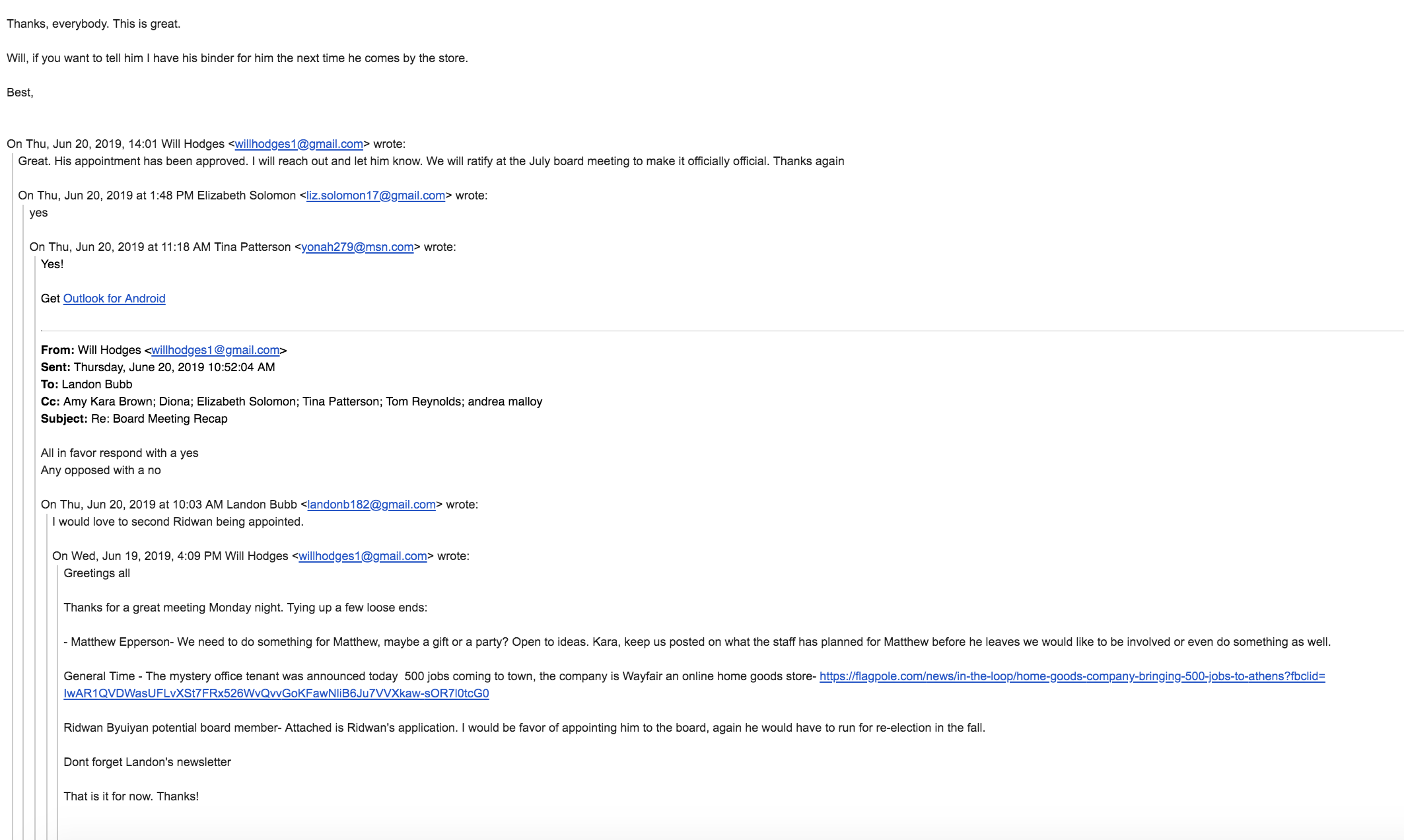 